Не подвергайте свой слух опасности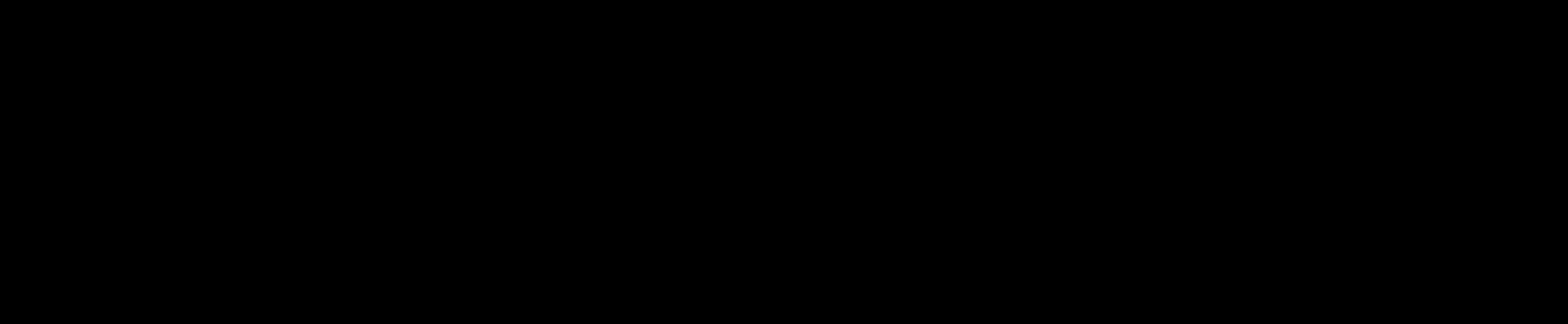 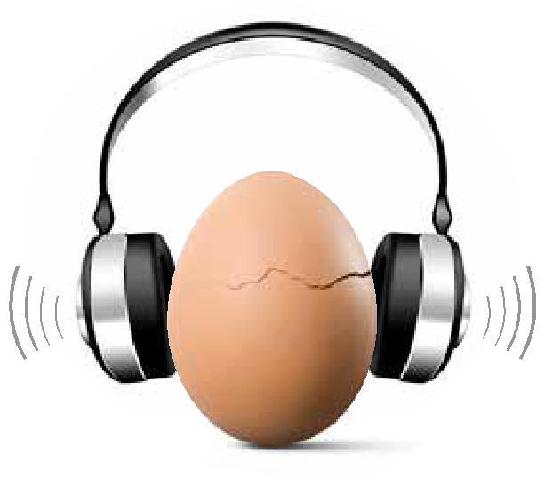 Миллионы подростков и молодых людей подвергаются риску снижения и потери слуха из-за небезопасного использования персональных аудиоустройств, таких как смартфоны и MP3-плееры, и воздействия опасных для слуха уровней громкости в шумных развлекательных заведениях, включая ночные клубы, дискотеки, барыпабы, а также на спортивных мероприятиях. Формирующаяся модель регулярного прослушивания музыки с высоким уровнем громкости и в течение продолжительного времени представляет серьезную угрозу для слуха человека. Слух – это ценный дар, оказывающий воздействие на образовательное, профессиональноесоциальное развитие.Допустимое ежедневное воздействие шумаLESS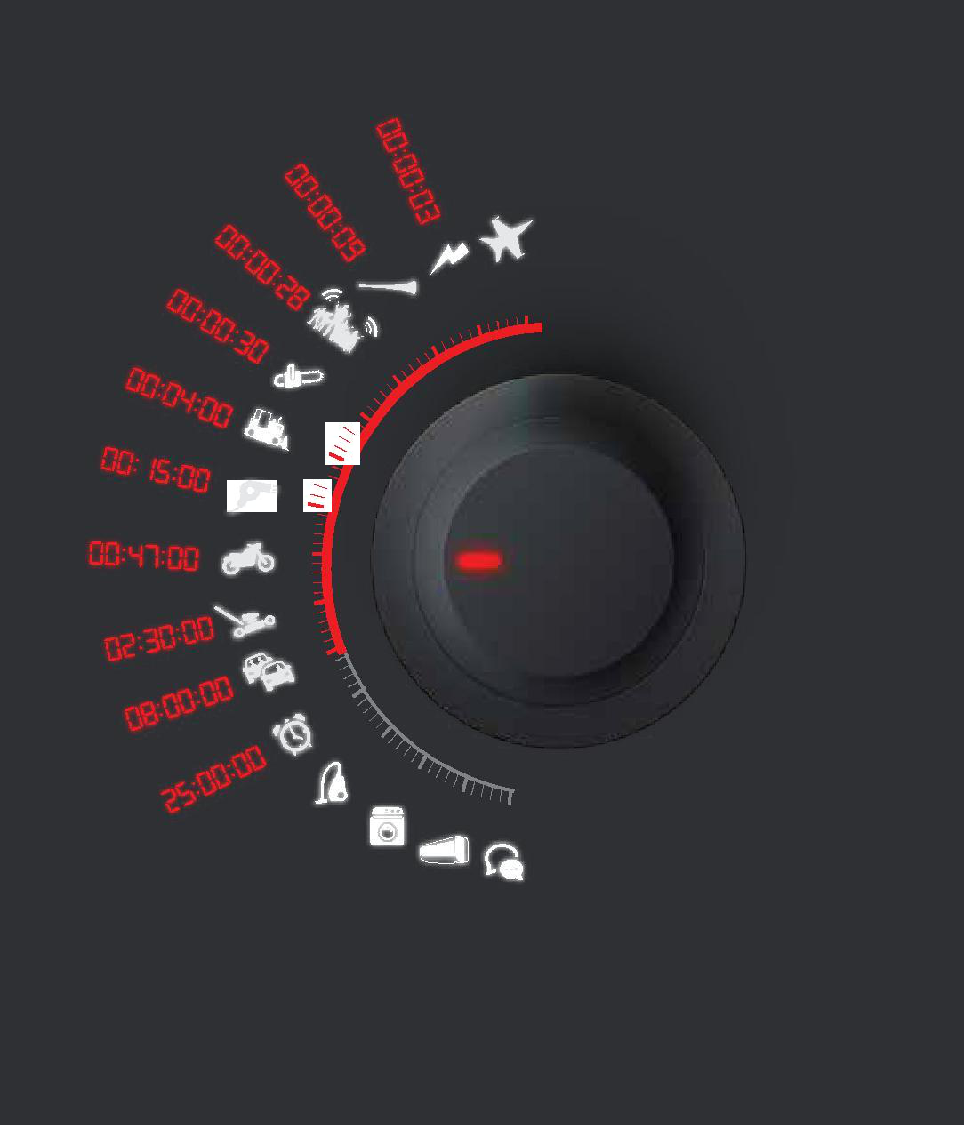 hrTHANmin	1SECsec130UNLIMITEDДопустимое ежедневное воздействие шумаДопустимая продолжительность безопасного слушания уменьшается по мере возрастания громкости. В таблице представлены данные о допустимой ежедневной продолжительности воздействия шума при различных уровнях громкости в децибелах (дБ). Приведены примеры уровней шума, производимого разными предметами, с указанием максимальной безопасной продолжительности прослушивания в часах, минутах и секундах длякаждого уровня громкости в дБ. Рекомендуемая ежедневная безопасная громкость для любого звука установлена на уровне ниже 85 дБ при максимальной продолжительности воздействия не более 8 часов.UNLIMITEDЧто можно сделать для того, чтобы не подвергать свой слух опасности?Не повышайте громкостьВы можете снижать уровень громкости при прослушивании музыки на персональных аудиоустройствах. Рекомендации: Соблюдайте безопасные уровни громкости. Определите безопасный уровень громкости на персональном аудиоустройстве путем установления громкости на комфортном уровне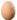 тихой обстановке, который не должен превышать 60% от максимальной громкости. Пользуйтесь защитными ушными вкладышами. При посещении ночных клубов, дискотек, баров, пабов, спортивных мероприятий и других шумных мест используйте ушные вкладыши для защиты слуха. Надлежащим образом вставленные ушные вкладыши могут способствовать значительному снижению уровня воздействия шума.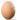  Пользуйтесь правильно подобранными вставными/накладными наушниками, по возможности, с шумоподавлением.Правильно подобранные для конкретного пользователя вставные и накладные наушники обеспечивают хорошее качество прослушивания музыки при невысоких уровнях громкости. Шумоподавляющие вставныенакладные наушники подавляют фоновый шум, что позволяет слышать звуки при сниженных уровнях громкости.Ограничивайте время участия в шумных действияхПродолжительность воздействия шума являетсяодним из ключевых факторов, определяющихуровень совокупной энергии звука. Существуютспособы для уменьшения продолжительностивоздействия шума.Рекомендации: Устраивайте короткие перерывы в слушании. При посещении ночных клубов, дискотек, баров, пабов, спортивных мероприятийдругих шумных мест устраивайте короткие перерывы и, таким образом, уменьшайте общую продолжительность воздействия шума. Избегайте источников громких звуков. В местахвысоким уровнем шума, по возможности, держитесь подальше от таких источников звука, как громкоговорители. Перемещение в менее шумную часть помещения позволит снизить уровень воздействия. Ограничивайте время ежедневного пользования персональными аудиоустройствами. Пользование персональными аудиоустройствами не более одного часа в день будет способствовать значительному снижению воздействия шума.Контролируйте безопасные уровни громкостиИспользуйте технологию смартфонов для измерения уровней воздействия шумаполучения информации о связанном с вашим персональным аудиоустройством риске развития потери слуха, вызванной шумом. Приложения, доступные на смартфонах, могут демонстрировать на экране уровни громкости шума в децибелахсообщать, представляет ли данный уровень шума риск. Знайте ваше устройство, его характеристики безопасности и его безопасный уровень громкости для прослушивания.Не оставляйте без внимания признаки потери слухаОбращайтесь к врачу-специалисту в областислуха в случае постоянного шума в ушах илиесли вы с трудом слышите высокочастотныезвуки, такие как дверной звонок, телефонныйзвонок или звонок будильника, с трудомпонимаете речь, особенно при телефонныхразговорах, илине можете расслышать собеседника в шумныхместах, например, в ресторане или других местах скопления людей.Регулярно проверяйте слухПользуйтесь услугами, предлагаемыми в школах, на рабочих местах и в сообществах в отношении периодических проверок слуха, которые могут способствовать выявлению нарушений слуха на ранней стадии.Не подвергайте свой слух опасности. Потеряв слух, вы больше не сможете вернуть его!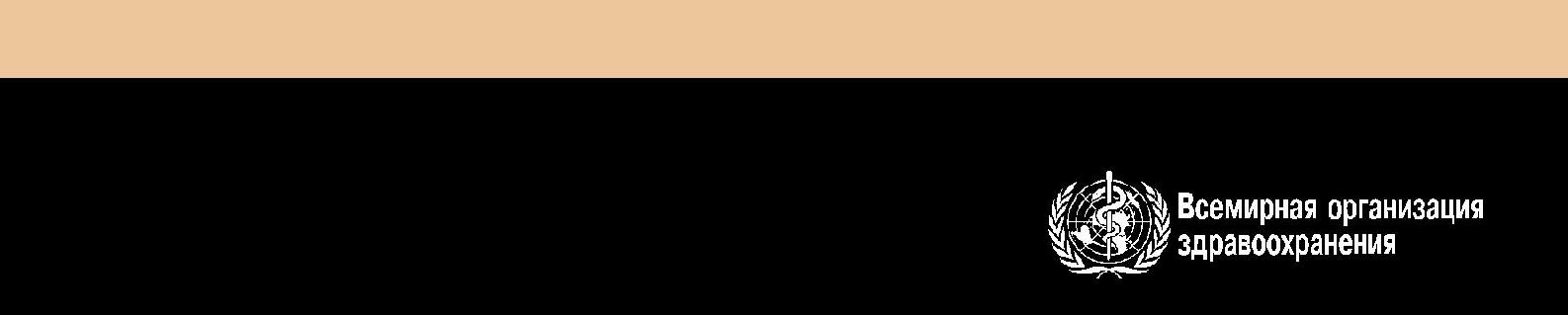 Департамент по ведению неинфекционных заболеваний,инвалидности и предупреждению насилия и травматизма (NVI)Всемирная организация здравоохраненияAvenue Appia, CH-1211 Geneva 27, Switzerland Tel +41-22-791-2064 www.who.int/pbd/deafness/activities/MLS1251201151101051009590858075sec70min65hr60